Concur for MobileGetting StartedLogin to Concur Travel Management and click on the App Center tab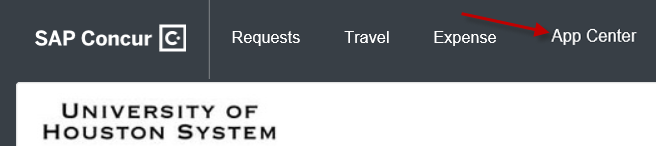 In the App Center click on Concur for Mobile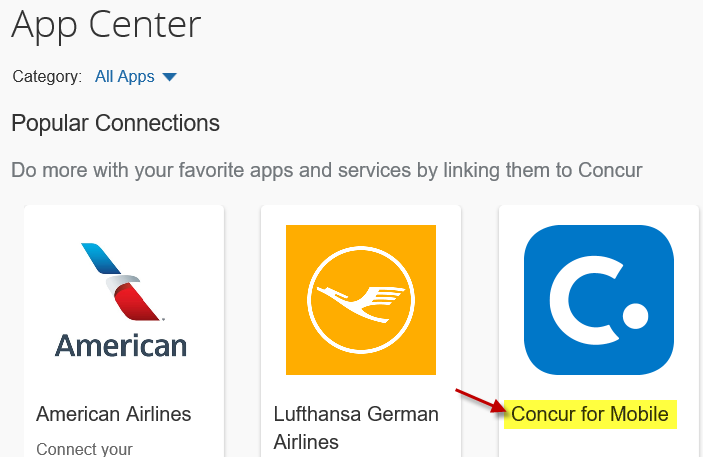 Once you click on Concur for Mobile, click on Visit our Website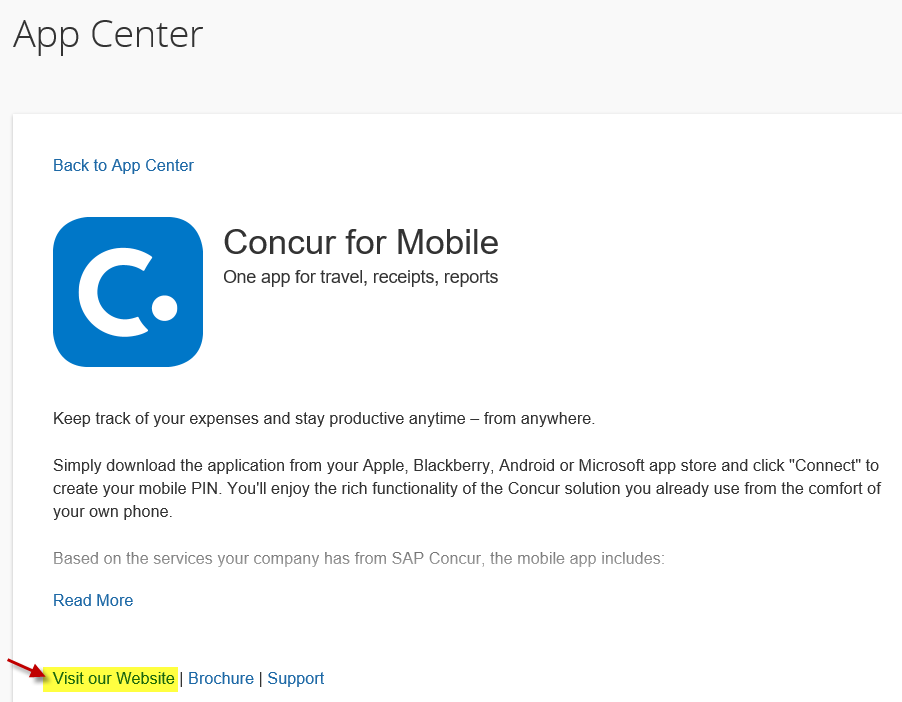 Now click on the Try the demo button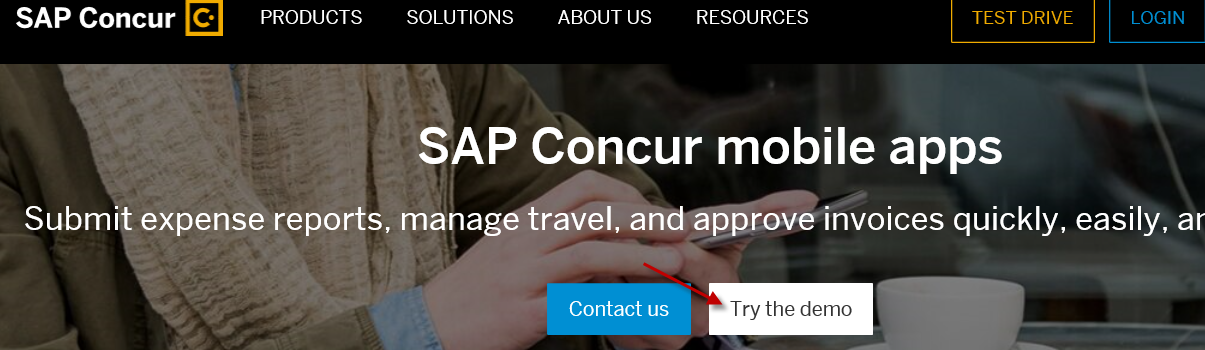 This will now take you the self-guided demo, go ahead and click on the Start button to begin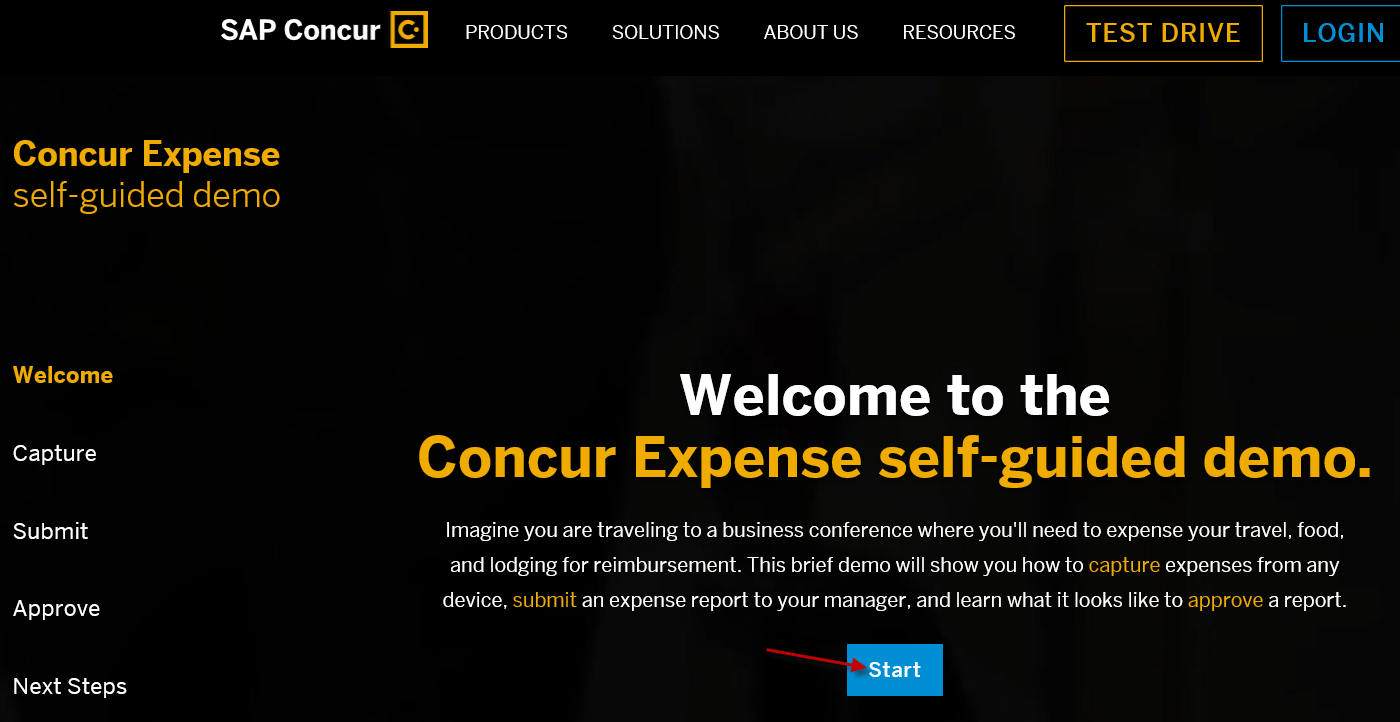 irect link to this page: https://www.concur.com/self-guided-demo-expense#/ The information provided on this page will go over the Concur for Mobile app in detail.This app is available for both Apple and Android users.Great app for maintaining receipts and uploading directly to your Concur profile for easier Expense Report processing.